令和４年度；若手技術者養成講座　後期分「機械加工法コース」（Web開催）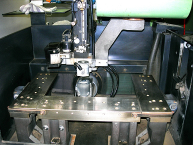 主　催　：（公財）長野県産業振興機構　上田センター　（担当） 遠藤、笠原　Tel：0268-23-6788、Fax：0268-23-6673、E-mail：nice-ueda@nice-o.or.jp受　講　料： ６,０００円／人(５回分)　／口座振込事務局よりメールにて請求書を発行致しますので、記載の指定期日までにお振込み下さい。募 集 人 員： ３０人受講対象者： 生産技術部門・製造部門・設計部門の技能者・技術者・未経験者も歓迎致します。会    　場： Zoomによるオンライン講座申込方法：ホームページからお申込み願います。　 https://www.nice-o.or.jp/なお、以下の申込書にて、Ｅメールでお申込みもできます。（ＦＡＸでもお申込みできます）　　　　　＊Ｅメールアドレスの記載が無いものは受付できませんのでご注意ください。申込締切：令和４年９月２２日(木)その他・講師都合等により、講習内容が変更になることがあります。・本申込書にご記入いただいた個人情報は、募集イベントの登録情報として利用するほか、（公財）長野県産業振興機構　上田センターからの各種イベントのご案内の送付に用いるもので、他の用途には一切使用しません。･ 受講の皆様には、別途テキストをお送り致しますので、受講申込時に勤務先住所を必ず明記して下さい。＊本講座は、６月開催の講座と同一内容で令和４年度 ２度目の開催です。　　　　　　　　　　　　　「カリキュラム」　　　　　　　　　　　　　　　　　　「カリキュラム」　　　　　　　　　　　　　　　　　　「カリキュラム」　　　　　回日程・場所・講師講習内容１１０月 ５日（水）１４：００～１７：００場　所：Zoomによるオンライン講　師：国立長野高専　テクノセンター副センター長　　　　市川　敬夫氏1. 機械加工の種類と加工のしくみ2. 機械に使われる部品（ねじ、歯車他）3. 材料の基礎（鋼を基本とし銅、アルミニウム他） 4. 図面の基本（作図のきまり､表面粗さ､はめあい） 5. 切削油の種類２１０月１２日（水）１４：００～１７：００場　所：Zoomによるオンライン講　師：国立長野高専　テクノセンター副センター長　　　　市川　敬夫氏6. 測定･ ノギス､マイクロメーターを基本とした測定  ･ 測定具の種類と測定の例7. 穴あけ加工･  穴あけの種類､使われる設備･ ドリルのしくみ､穴あけ作業 　３１０月１９日（水）１４：００～１７：００場　所：Zoomによるオンライン講　師：国立長野高専　テクノセンター副センター長　　　　市川　敬夫氏8. 旋盤による旋削加工   ･ 構造､バイト種類   ･ 旋削作業9. フライス盤による加工   ･ 構造､フライス種類   ･ フライス作業４１０月２６日（水）１４：００～１７：００場　所：Zoomによるオンライン講　師：国立長野高専　テクノセンター副センター長　　　　市川　敬夫氏10. 研削加工   ･ 研削のしくみ   ･ 平面研削盤､円筒研削盤の構造 11. その他の加工   ･ 歯車の加工方法   ･ 放電加工の種類の設備･ 鋳造の基礎５１１月　２日（水）１４：００～１７：００場　所：Zoomによるオンライン講　師：国立長野高専　テクノセンター副センター長　　　　市川　敬夫氏12. 数値制御加工   ･ 数値制御のしくみ   ･ ＮＣフライス盤を使った加工13.安全   ･ 作業をするために必要なきまりなど【事務局：(公財)長野県産業振興機構　上田センター】〒386-8555上田市材木町1-2-6（上田合同庁舎内）Phone／0268-23-6788  Facsimile／0268-23-6673E-Mail／nice-ueda@nice-o.or.jp（担当：遠藤、笠原）